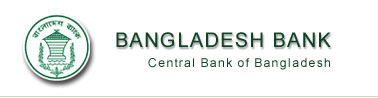 FORM-2: REQUIRED INFORMATIONPart-1:-Information about organization:Part-2:-Information about remittanceDocuments to be attached 1. License from central bank/competent authority in operating country;2. Trade license or equivalent document;3. Tax/VAT Registration certificate;4. Memorandum of article;5. Passport copy of Bangladeshi owner/s.Name of the organization:Address:Address:Land Phone:Land Phone:Land Phone:Cell:Cell:Address:E-mail:E-mail:E-mail:E-mail:E-mail:Year  of  Establishment:Details about owner/s:(only for Non Resident Bangladeshi owner/s)Sl.Name/sPercentage of SharePercentage of SharePassport No. Details about owner/s:(only for Non Resident Bangladeshi owner/s)Details about owner/s:(only for Non Resident Bangladeshi owner/s)Amount of foreign currency sent in Bangladesh (from 1st Jan-31st Dec, 2016)SlName of BanksUS DollarEuroPoundOther CurrencyAmount of foreign currency sent in Bangladesh (from 1st Jan-31st Dec, 2016)1.Amount of foreign currency sent in Bangladesh (from 1st Jan-31st Dec, 2016)2.Amount of foreign currency sent in Bangladesh (from 1st Jan-31st Dec, 2016)3.